TEMPLE SOWERBY PATIENT PARTICIPATION GROUP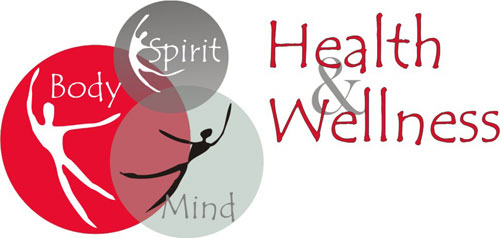 Get involved to find out more about your NHS in CumbriaWe are a group of volunteers from this Practice who would like to encourage patients to engage in local issues regarding services in our area.There are several new initiatives taking place within the NHS and you could have a voice in how they affect the Eden and Carlisle area.Maybe you have particular skills that would assist us in being more pro-active, or ideas to improve the way your own experiences were handled.If you would like to discuss your concerns, or are considering joining our Group, then please contact one of the members listed below, to obtain further information.Chair -		Sue Brookfield		Tel: 01768 88404Secretary		Christine MakinAdditional information may be obtained from the NAPP website  www.napp.org.uk 